Autor – InstituiçãoAutor – InstituiçãoAutor – InstituiçãoAutor – Instituição Autor – Instituição    Autor – Instituição (Orientador)GDD: Nome do jogo(identificação gráfica)GAME DESIGNGameplayImersãoEstrutura de Missões e DesafiosObjetivos do jogoFluxo do JogoAbaixo exemplo de utilização de figuraFigura 01 – Fluxo de Evolução do Jogoo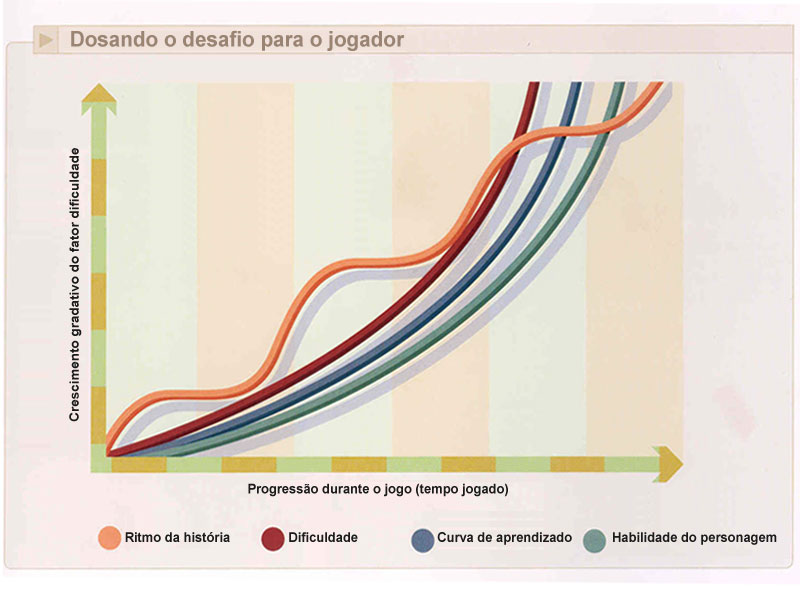 Fonte: elaborada pelos autores (2019).Mecânica do JogoRegras Implícitas e Explícitas no JogoFísicaMovimentação dos PersonagensObjetosMecânica e CombateEconomia e Mecânica de Troca Projeto de Fases (Level Design)Projeto de InterfaceSistema VisualSistema de ControleFluxo de TelasSistema de Inteligência ArtificialInimigosInteligência Artificial Auxiliar ARTEArte ConceitualAsset ListPersonagemAmbienteAnimaçõesInterfaces	Outros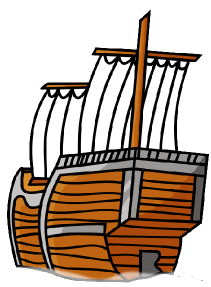 Guia de Cores e Estilos GráficosREFERÊNCIAS 